Homebound Volunteer Position DescriptionPurpose of Position: To deliver library materials to people who are physically unable to visit our library branches due to age, illness, or injury.Qualifications and Skills: 18+ years old Valid Driver’s LicenseAccess to reliable transportation (Must have appropriate insurance coverage for use of a personal vehicle)Can physically carry library materials up to 15 pounds Is reliable, trustworthy, and committed to being professional and courteousBasic computer and literacy skillsA Police Information Check is required (Lethbridge Public Library will provide volunteers with a letter on confirmation, reducing the fee for the PIC to $10.00)Training and Orientation:Participate in the Homebound Volunteer Orientation (which covers volunteer expectations, health and safety procedures, and documentation management)Work with Volunteer Manager to review the Volunteer HandbookResponsibilities:Utilize the online library catalogue to request library materials on behalf of the Homebound patron and maintain material lists and other documentation as neededChoose appropriate items for the Homebound patron(s) based on their interests Check out library material on behalf of the patron and deliver it to them at a set date/time Return library materials back to the library when they are due back Ensure the homebound patron’s library account is kept in good standing (renewing each year and alerting library staff to any outstanding issues)Location: Various locations (dependant on volunteer’s preferred library branch and the location of homebound patrons) Time Commitment: 2 hours every 3-4 weeksEvaluation: Will review annuallyStaff Contact: Tenaya Benson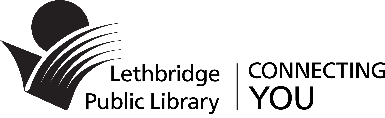 